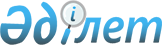 О районном бюджете на 2011-2013 годы
					
			С истёкшим сроком
			
			
		
					Решение Осакаровского районного маслихата Карагандинской области от 22 декабря 2010 года N 298. Зарегистрировано Управлением юстиции Осакаровского района Карагандинской области 28 декабря 2010 года N 8-15-135. Прекращено действие в связи с истечением срока
      В соответствии с Бюджетным кодексом Республики Казахстан от 4 декабря 2008 года, Законом Республики Казахстан от 23 января 2001 года "О местном государственном управлении и самоуправлении в Республике Казахстан" районный маслихат РЕШИЛ:
      1. Утвердить районный бюджет на 2011-2013 годы согласно приложениям 1, 2 и 3 соответственно, в том числе на 2011 год в следующих объемах:
      1) доходы – 3 063 257 тыс. тенге, в том числе по:
      налоговым поступлениям – 564 398 тыс. тенге;
      неналоговым поступлениям – 3 385 тыс. тенге;
      поступлениям от продажи основного капитала – 9 700 тыс.тенге;
      поступлениям трансфертов – 2 485 774 тыс. тенге;
      2) затраты – 2 983 364 тыс. тенге;
      3) чистое бюджетное кредитование – 157 265 тыс. тенге:
      бюджетные кредиты – 157 265 тыс. тенге;
      погашение бюджетных кредитов – 2 386 тыс. тенге;
      4) сальдо по операциям с финансовыми активами – 0 тыс. тенге:
      приобретение финансовых активов – 0 тыс. тенге;
      поступления от продажи финансовых активов государства – 0 тыс. тенге;
      5) дефицит (профицит) бюджета – минус 77 369 тыс. тенге;
      6) финансирование дефицита (использование профицита) бюджета – 77 369 тыс. тенге:
      поступление займов – 24 265 тыс. тенге;
      погашение займов – 2 386 тыс. тенге;
      используемые остатки бюджетных средств – 53 222 тыс. тенге.
      Сноска. Пункт 1 с изменениями, внесенными решениями Осакаровского районного маслихата Карагандинской области от 29.03.2011 N 341 (вводится в действие с 01.01.2011); от 16.08.2011 N 388 (вводится в действие с 01.01.2011); от 28.09.2011 N 405 (вводится в действие с 01.01.2011); от 14.11.2011 N 428 (вводится в действие с 01.01.2011); от 05.12.2011 N 434 (вводится в действие с 01.01.2011).


      2. Учесть в составе поступлений и расходов районного бюджета на 2011 год целевые трансферты и бюджетный кредит из областного бюджета согласно приложению 4.
      3. Учесть в районном бюджете на 2011 год объем субвенции, передаваемой из областного бюджета в бюджет района, в сумме 1 821 948 тыс.тенге.
      4. Установить на 2011 год нормативы распределения доходов в районный бюджет в следующих размерах:
      1) по индивидуальному подоходному налогу - 65 процентов;
      2) по социальному налогу – 100 процентов.
      Сноска. Пункт 4 с изменениями, внесенными решением Осакаровского районного маслихата Карагандинской области от 14.11.2011 N 428 (вводится в действие с 01.01.2011).


      5. Установить на 2011 год гражданским служащим здравоохранения, образования, культуры и спорта, работающим в аульной (сельской) местности, финансируемым из районного бюджета, повышенные на двадцать пять процентов должностные оклады и тарифные ставки по сравнению с окладами и ставками гражданских служащих, занимающихся этими видами деятельности в городских условиях.
      6. Утвердить резерв акима Осакаровского района на 2011 год в сумме 250 тыс. тенге.
      Сноска. Пункт 6 с изменениями, внесенными решениями Осакаровского районного маслихата Карагандинской области от 29.03.2011 N 341 (вводится в действие с 01.01.2011); от 16.08.2011 N 388 (вводится в действие с 01.01.2011); от 14.11.2011 N 428 (вводится в действие с 01.01.2011).


      7. Утвердить в районном бюджете расходы по аппаратам акимов поселков, аулов (сел), аульных (сельских) округов согласно приложению 5.
      8. Установить, что в процессе исполнения бюджета района на 2011 год не подлежит секвестру районная бюджетная программа согласно приложению 6.
      9. Настоящее решение вводится в действие с 1 января 2011 года. Районный бюджет на 2011 год
      Сноска. Приложение 1 в редакции решения Осакаровского районного маслихата Карагандинской области от 05.12.2011 N 434 (вводится в действие с 01.01.2011). Районный бюджет на 2012 год Районный бюджет на 2013 год Целевые трансферты и бюджетный кредит бюджету района на 2011 год
      Сноска. Приложение 4 в редакции решения Осакаровского районного маслихата Карагандинской области от 05.12.2011 N 434 (вводится в действие с 01.01.2011). Расходы по аппаратам акимов поселков, аулов (сел), аульных (сельских) округов района на 2011 год
      Сноска. Приложение 5 в редакции решения Осакаровского районного маслихата Карагандинской области от 14.11.2011 N 428 (вводится в действие с 01.01.2011). Районная бюджетная программа, не подлежащая секвестру в процессе исполнения бюджета района на 2011 год
					© 2012. РГП на ПХВ «Институт законодательства и правовой информации Республики Казахстан» Министерства юстиции Республики Казахстан
				
Председатель сессии,
секретарь районного маслихата
К. СаккулаковПриложение 1
к решению 39 сессии
Осакаровского районного маслихата
от 22 декабря 2010 года N 298
Категория
Категория
Категория
Категория
Сумма, тысяч тенге
Класс
Класс
Класс
Сумма, тысяч тенге
Подкласс
Подкласс
Сумма, тысяч тенге
Наименование
Сумма, тысяч тенге
1
2
3
4
5
1. ДОХОДЫ
3063257
1
Налоговые поступления
564398
01
Подоходный налог 
157100
2
Индивидуальный подоходный налог
157100
03
Социальный налог
162857
1
Социальный налог
162857
04
Налоги на собственность
222291
1
Налоги на имущество 
165048
3
Земельный налог
5935
4
Налог на транспортные средства
42308
5
Единый земельный налог
9000
05
Внутренние налоги на товары, работы и услуги
19318
2
Акцизы
3600
3
Поступления за использование природных и других ресурсов
10900
4
Сборы за ведение предпринимательской и профессиональной деятельности
4818
08
Обязательные платежи, взимаемые за совершение юридически значимых действий и (или) выдачу документов уполномоченными на то государственными органами или должностными лицами
2832
1
Государственная пошлина
2832
2
Неналоговые поступления
3385
01
Доходы от государственной собственности
900
5
Доходы от аренды имущества, находящегося в государственной собственности
900
04
Штрафы, пени, санкции, взыскания налагаемые государственными учреждениями, финансируемыми из государственного бюджета, а также содержащимися и финансируемыми из бюджета (сметы расходов) Национального Банка Республики Казахстан
400
1
Штрафы, пени, санкции, взыскания налагаемые государственными учреждениями, финансируемыми из государственного бюджета, а также содержащимися и финансируемыми из бюджета (сметы расходов) Национального Банка Республики Казахстан, за исключением поступлений от организаций нефтяного сектора
400
06
Прочие неналоговые поступления
2085
1
Прочие неналоговые поступления
2085
3
Поступления от продажи основного капитала
9700
03
Продажа земли и нематериальных активов
9700
1
Продажа земли 
9700
4
Поступления трансфертов
2485774
02
Трансферты из вышестоящих органов государственного управления
2485774
2
Трансферты из областного бюджета
2485774
Функциональная группа
Функциональная группа
Функциональная группа
Функциональная группа
Функциональная группа
сумма, тысяч тенге
Функциональная подгруппа
Функциональная подгруппа
Функциональная подгруппа
Функциональная подгруппа
сумма, тысяч тенге
Администратор бюджетных программ
Администратор бюджетных программ
Администратор бюджетных программ
сумма, тысяч тенге
Программа
Программа
сумма, тысяч тенге
Наименование
сумма, тысяч тенге
II. Затраты
2983364
01
Государственные услуги общего характера
283862
1
Представительные, исполнительные и другие органы, выполняющие общие функции государственного управления
244559
112
Аппарат маслихата района (города областного значения)
16809
001
Услуги по обеспечению деятельности маслихата района (города областного значения)
15839
002
Создание информационных систем
830
003
Капитальные расходы государственных органов
140
122
Аппарат акима района (города областного значения)
53139
001
Услуги по обеспечению деятельности акима района (города областного значения)
50284
002
Создание информационных систем
1355
003
Капитальные расходы государственных органов
1500
123
Аппарат акима района в городе, города районного значения, поселка, аула (села), аульного (сельского) округа
174611
001
Услуги по обеспечению деятельности акима района в городе, города районного значения, поселка, аула (села), аульного (сельского) округа
167716
022
Капитальные расходы государственных органов
6895
2
Финансовая деятельность
23281
452
Отдел финансов района (города областного значения)
23281
001
Услуги по реализации государственной политики в области исполнения бюджета района (города областного значения) и управления коммунальной собственностью района (города областного значения)
13633
002
Создание информационных систем
1370
003
Проведение оценки имущества в целях налогообложения
620
011
Учет, хранение, оценка и реализация имущества, поступившего в коммунальную собственность
7658
5
Планирование и статистическая деятельность
16022
453
Отдел экономики и бюджетного планирования района (города областного значения)
16022
001
Услуги по реализации государственной политики в области формирования и развития экономической политики, системы государственного планирования и управления района (города областного значения)
13197
002
Создание информационных систем
830
004
Капитальные расходы государственных органов
1995
02
Оборона
8884
1
Военные нужды
3184
122
Аппарат акима района (города областного значения)
3184
005
Мероприятия в рамках исполнения всеобщей воинской обязанности
3184
2
Организация работы по чрезвычайным ситуациям
5700
122
Аппарат акима района (города областного значения)
5700
006
Предупреждение и ликвидация чрезвычайных ситуаций масштаба района (города областного значения)
4700
007
Мероприятия по профилактике и тушению степных пожаров районного (городского) масштаба, а также пожаров в населенных пунктах, в которых не созданы органы государственной противопожарной службы
1000
04
Образование
1792415
1
Дошкольное воспитание и обучение
95018
471
Отдел образования, физической культуры и спорта района (города областного значения)
95018
003
Обеспечение деятельности организаций дошкольного воспитания и обучения
79206
025
Увеличение размера доплаты за квалификационную категорию учителям школ и воспитателям дошкольных организаций образования
15812
2
Начальное, основное среднее и общее среднее образование
1663785
471
Отдел образования, физической культуры и спорта района (города областного значения)
1663785
004
Общеобразовательное обучение
1621729
005
Дополнительное образование для детей и юношества
42056
9
Прочие услуги в области образования
33612
471
Отдел образования, физической культуры и спорта района (города областного значения)
33612
008
Информатизация системы образования в государственных учреждениях образования района (города областного значения)
2918
009
Приобретение и доставка учебников, учебно-методических комплексов для государственных учреждений образования района (города областного значения)
15877
020
Ежемесячные выплаты денежных средств опекунам (попечителям) на содержание ребенка сироты (детей-сирот), и ребенка (детей), оставшегося без попечения родителей
14817
05
Здравоохранение
1800
2
Охрана здоровья населения
1800
471
Отдел образования, физической культуры и спорта района (города областного значения)
1800
024
Реализация мероприятий в рамках Государственной программы "Саламатты Қазақстан" на 2011- 2015 годы
1800
06
Социальная помощь и социальное обеспечение
135087
2
Социальная помощь
119084
451
Отдел занятости и социальных программ района (города областного значения)
119084
002
Программа занятости
19313
003
Оказание ритуальных услуг по захоронению умерших Героев Советского Союза, "Халық Қаһарманы", Героев Социалистического труда, награжденных Орденом Славы трех степеней и орденом "Отан" из числа участников и инвалидов войны
0
004
Оказание социальной помощи на приобретение топлива специалистам здравоохранения, образования, социального обеспечения, культуры и спорта в сельской местности в соответствии с законодательством Республики Казахстан
5427
005
Государственная адресная социальная помощь
9153
006
Жилищная помощь
5088
007
Социальная помощь отдельным категориям нуждающихся граждан по решениям местных представительных органов
5851
010
Материальное обеспечение детей-инвалидов, воспитывающихся и обучающихся на дому
355
014
Оказание социальной помощи нуждающимся гражданам на дому
39906
016
Государственные пособия на детей до 18 лет
14738
017
Обеспечение нуждающихся инвалидов обязательными гигиеническими средствами и предоставление услуг специалистами жестового языка, индивидуальными помощниками в соответствии с индивидуальной программой реабилитации инвалида
11836
023
Обеспечение деятельности центров занятости
7417
9
Прочие услуги в области социальной помощи и социального обеспечения
16003
451
Отдел занятости и социальных программ района (города областного значения)
16003
001
Услуги по реализации государственной политики на местном уровне в области обеспечения занятости и реализации социальных программ для населения
14558
011
Оплата услуг по зачислению, выплате и доставке пособий и других социальных выплат
645
012
Создание информационных систем
800
07
Жилищно-коммунальное хозяйство
137044
1
Жилищное хозяйство
65782
458
Отдел жилищно-коммунального хозяйства, пассажирского транспорта и автомобильных дорог района (города областного значения)
1000
004
Обеспечение жильем отдельных категорий граждан
1000
472
Отдел строительства, архитектуры и градостроительства района (города областного значения)
64782
003
Строительство и (или) приобретение жилья государственного коммунального жилищного фонда
24158
004
Развитие и обустройство инженерно-коммуникационной инфраструктуры
800
018
Развитие инженерно-коммуникационной инфраструктуры в рамках Программы занятости 2020
39824
2
Коммунальное хозяйство
13889
123
Аппарат акима района в городе, города районного значения, поселка, аула (села), аульного (сельского) округа
8900
014
Организация водоснабжения населенных пунктов
8900
458
Отдел жилищно-коммунального хозяйства, пассажирского транспорта и автомобильных дорог района (города областного значения)
4989
012
Функционирование системы водоснабжения и водоотведения
2560
026
Организация эксплуатации тепловых сетей, находящихся в коммунальной собственности районов (городов областного значения)
929
033
Развитие,обустройство и (или) приобретение инженерно-коммуникационной инфраструктуры
1500
3
Благоустройство населенных пунктов
57373
123
Аппарат акима района в городе, города районного значения, поселка, аула (села), аульного (сельского) округа
55873
008
Освещение улиц населенных пунктов
19955
009
Обеспечение санитарии населенных пунктов
5010
010
Содержание мест захоронений и погребение безродных
27
011
Благоустройство и озеленение населенных пунктов
30881
458
Отдел жилищно-коммунального хозяйства, пассажирского транспорта и автомобильных дорог района (города областного значения)
1500
018
Благоустройство и озеленение населенных пунктов
1500
08
Культура, спорт, туризм и информационное пространство
200198
1
Деятельность в области культуры
137716
455
Отдел культуры и развития языков района (города областного значения)
137716
003
Поддержка культурно-досуговой работы
137716
2
Спорт
3079
471
Отдел образования, физической культуры и спорта района (города областного значения)
3079
014
Проведение спортивных соревнований на районном (города областного значения) уровне
1158
015
Подготовка и участие членов сборных команд района (города областного значения) по различным видам спорта на областных спортивных соревнованиях
1921
3
Информационное пространство
47956
455
Отдел культуры и развития языков района (города областного значения)
41048
006
Функционирование районных (городских) библиотек
41048
456
Отдел внутренней политики района (города областного значения)
6908
002
Услуги по проведению государственной информационной политики через газеты и журналы
6308
005
Услуги по проведению государственной информационной политики через телерадиовещание
600
9
Прочие услуги по организации культуры, спорта, туризма и информационного пространства
11447
455
Отдел культуры и развития языков района (города областного значения)
5142
001
Услуги по реализации государственной политики на местном уровне в области развития языков и культуры
4157
002
Создание информационных систем
860
010
Капитальные расходы государственных органов
125
456
Отдел внутренней политики района (города областного значения)
6305
001
Услуги по реализации государственной политики на местном уровне в области информации, укрепления государственности и формирования социального оптимизма граждан
4705
003
Реализация региональных программ в сфере молодежной политики
500
004
Создание информационных систем
800
006
Капитальные расходы государственных органов
300
10
Сельское, водное, лесное, рыбное хозяйство, особо охраняемые природные территории, охрана окружающей среды и животного мира, земельные отношения
349258
1
Сельское хозяйство
21958
453
Отдел экономики и бюджетного планирования района (города областного значения)
8289
099
Реализация мер социальной поддержки специалистов
8289
474
Отдел сельского хозяйства и ветеринарии района (города областного значения)
13669
001
Услуги по реализации государственной политики на местном уровне в сфере сельского хозяйства и ветеринарии
9809
002
Создание информационных систем
860
007
Организация отлова и уничтожения бродячих собак и кошек
500
012
Проведение мероприятий по идентификации сельскохозяйственных животных
2500
2
Водное хозяйство
302893
472
Отдел строительства, архитектуры и градостроительства района (города областного значения)
302893
012
Развитие системы водоснабжения
302893
6
Земельные отношения
6820
463
Отдел земельных отношений района (города областного значения)
6820
001
Услуги по реализации государственной политики в области регулирования земельных отношений на территории района (города областного значения)
5990
005
Создание информационных систем
830
9
Прочие услуги в области сельского, водного, лесного, рыбного хозяйства, охраны окружающей среды и земельных отношений
17587
474
Отдел сельского хозяйства и ветеринарии района (города областного значения)
17587
013
Проведение противоэпизоотических мероприятий
17587
11
Промышленность, архитектурная, градостроительная и строительная деятельность
8546
2
Архитектурная, градостроительная и строительная деятельность
8546
472
Отдел строительства, архитектуры и градостроительства района (города областного значения)
8546
001
Услуги по реализации государственной политики в области строительства, архитектуры и градостроительства на местном уровне
7356
002
Создание информационных систем
890
015
Капитальные расходы государственных органов
300
12
Транспорт и коммуникации
27937
1
Автомобильный транспорт
27360
123
Аппарат акима района в городе, города районного значения, поселка, аула (села), аульного (сельского) округа
13860
013
Обеспечение функционирования автомобильных дорог в городах районного значения, поселках, аулах (селах), аульных (сельских) округах
13860
458
Отдел жилищно-коммунального хозяйства, пассажирского транспорта и автомобильных дорог района (города областного значения)
13500
023
Обеспечение функционирования автомобильных дорог
13500
9
Прочие услуги в сфере транспорта и коммуникаций
577
458
Отдел жилищно-коммунального хозяйства, пассажирского транспорта и автомобильных дорог района (города областного значения)
577
024
Организация внутрипоселковых (внутригородских), пригородных и внутрирайонных общественных пассажирских перевозок
577
13
Прочие
36561
3
Поддержка предпринимательской деятельности и защита конкуренции
6686
469
Отдел предпринимательства района (города областного значения)
6686
001
Услуги по реализации государственной политики на местном уровне в области развития предпринимательства и промышленности
5586
002
Создание информационных систем
1100
9
Прочие
29875
451
Отдел занятости и социальных программ района (города областного значения)
3900
022
Поддержка частного предпринимательства в рамках программы "Дорожная карта бизнеса - 2020"
3900
452
Отдел финансов района (города областного значения)
12050
012
Резерв местного исполнительного органа района (города областного значения)
250
014
Формирование или увеличение уставного капитала юридических лиц
11800
458
Отдел жилищно-коммунального хозяйства, пассажирского транспорта и автомобильных дорог района (города областного значения)
6593
001
Услуги по реализации государственной политики на местном уровне в области жилищно-коммунального хозяйства, пассажирского транспорта и автомобильных дорог
5733
020
Создание информационных систем
860
471
Отдел образования, физической культуры и спорта района (города областного значения)
7332
001
Услуги по обеспечению деятельности отдела образования, физической культуры и спорта
6502
002
Создание информационных систем
830
14
Обслуживание долга
3
1
Обслуживание долга
3
452
Отдел финансов района (города областного значения)
3
013
Обслуживание долга местных исполнительных органов по выплате вознаграждений и иных платежей по займам из областного бюджета
3
15
Трансферты
1769
1
Трансферты
1769
452
Отдел финансов района (города областного значения)
1769
006
Возврат неиспользованных (недоиспользованных) целевых трансфертов
1769
16
Погашение займов
135386
1
Погашение займов
135386
452
Отдел финансов района (города областного значения)
135386
008
Погашение долга местного исполнительного органа перед вышестоящим бюджетом
135270
021
Возврат неиспользованных бюджетных кредитов, выданных из местного бюджета
116
III. Чистое бюджетное кредитование
157265
Бюджетные кредиты
157265
Погашение бюджетных кредитов
157265
07
Жилищно-коммунальное хозяйство
133000
1
Жилищное хозяйство
133000
472
Отдел строительства, архитектуры и градостроительства района (города областного значения)
133000
003
Строительство и (или) приобретение жилья государственного коммунального жилищного фонда
133000
10
Сельское, водное, лесное, рыбное хозяйство, особо охраняемые природные территории, охрана окружающей среды и животного мира, земельные отношения
24265
1
Сельское хозяйство
24265
453
Отдел экономики и бюджетного планирования района (города областного значения)
24265
006
Бюджетные кредиты для реализации мер социальной поддержки специалистов
24265
Категория
Категория
Категория
Категория
Категория
Сумма, тысяч тенге
Класс
Класс
Класс
Сумма, тысяч тенге
Подкласс
Подкласс
Сумма, тысяч тенге
Наименование
Сумма, тысяч тенге
1
1
2
3
4
5
Погашение бюджетных кредитов
2270
5
Погашение бюджетных кредитов
2270
01
Погашение бюджетных кредитов
2270
1
Погашение бюджетных кредитов, выданных из государственного бюджета
2270
Функциональная группа
Функциональная группа
Функциональная группа
Функциональная группа
Функциональная группа
Сумма, тысяч тенге
Функциональная подгруппа
Функциональная подгруппа
Функциональная подгруппа
Функциональная подгруппа
Сумма, тысяч тенге
Администратор бюджетных программ
Администратор бюджетных программ
Администратор бюджетных программ
Сумма, тысяч тенге
Программа
Программа
Сумма, тысяч тенге
1
2
3
4
5
6
IV. Сальдо по операциям с финансовыми активами
0
Приобретение финансовых активов
0
Категория
Категория
Категория
Категория
Категория
Сумма, тысяч тенге
Класс
Класс
Класс
Сумма, тысяч тенге
Подкласс
Подкласс
Сумма, тысяч тенге
Наименование
Сумма, тысяч тенге
1
1
2
3
4
5
Поступление от продажи финансовых активов государства
0
Наименование
Сумма, тысяч тенге
1
2
V. Дефицит (профицит) бюджета
-77369
VI. Финансирование дефицита (использование профицита) бюджета
77369Приложение 2
к решению 39 сессии
Осакаровского районного маслихата
от 22 декабря 2010 года N 298
Категория
Категория
Категория
Категория
Сумма (тыс. тенге)
Класс
Класс
Класс
Сумма (тыс. тенге)
Подкласс
Подкласс
Сумма (тыс. тенге)
Наименование
Сумма (тыс. тенге)
1
2
3
4
5
1. ДОХОДЫ
2662296
1
Налоговые поступления
600653
01
Подоходный налог
159179
2
Индивидуальный подоходный налог
159179
03
Социальный налог
156131
1
Социальный налог
156131
04
Налоги на собственность
258498
1
Налоги на имущество
206292
3
Земельный налог
10136
4
Налог на транспортные средства
33655
5
Единый земельный налог
8415
05
Внутренние налоги на товары, работы и услуги
22611
2
Акцизы
2822
3
Поступления за использование природных и других ресурсов
15490
4
Сборы за ведение предпринимательской и профессиональной деятельности
4299
07
Прочие налоги
1
Прочие налоги
08
Обязательные платежи, взимаемые за совершение юридически значимых действий и (или) выдачу документов уполномоченными на то государственными органами или должностными лицами
4234
1
Государственная пошлина
4234
2
Неналоговые поступления
3729
01
Доходы от государственной собственности
1644
5
Доходы от аренды имущества, находящегося в государственной собственности
1644
06
Прочие неналоговые поступления
2085
1
Прочие неналоговые поступления
2085
3
Поступления от продажи основного капитала
2000
03
Продажа земли и нематериальных активов
2000
1
Продажа земли
2000
4
Поступления трансфертов
2055914
02
Трансферты из вышестоящих органов государственного управления
2055914
2
Трансферты из областного бюджета
2055914
Функциональная группа
Функциональная группа
Функциональная группа
Функциональная группа
Функциональная группа
Сумма (тыс. тенге)
Функциональная подгруппа
Функциональная подгруппа
Функциональная подгруппа
Функциональная подгруппа
Сумма (тыс. тенге)
Администратор бюджетных программ
Администратор бюджетных программ
Администратор бюджетных программ
Сумма (тыс. тенге)
Программа
Программа
Сумма (тыс. тенге)
Наименование
Сумма (тыс. тенге)
II. Затраты
2662296
01
Государственные услуги общего характера
278721
1
Представительные, исполнительные и другие органы, выполняющие общие функции государственного управления
245002
112
Аппарат маслихата района (города областного значения)
18635
001
Услуги по обеспечению деятельности маслихата района (города областного значения)
18635
122
Аппарат акима района (города областного значения)
42743
001
Услуги по обеспечению деятельности акима района (города областного значения)
42743
123
Аппарат акима района в городе, города районного значения, поселка, аула (села), аульного (сельского) округа
183624
001
Услуги по обеспечению деятельности акима района в городе, города районного значения, поселка, аула (села), аульного (сельского) округа
183624
2
Финансовая деятельность
21742
452
Отдел финансов района (города областного значения)
21742
001
Услуги по реализации государственной политики в области исполнения бюджета района (города областного значения) и управления коммунальной собственностью района (города областного значения)
14942
003
Проведение оценки имущества в целях налогообложения
300
011
Учет, хранение, оценка и реализация имущества, поступившего в коммунальную собственность
6500
5
Планирование и статистическая деятельность
11977
453
Отдел экономики и бюджетного планирования района (города областного значения)
11977
001
Услуги по реализации государственной политики в области формирования и развития экономической политики, системы государственного планирования и управления района (города областного значения)
11977
02
Оборона
7500
1
Военные нужды
1500
122
Аппарат акима района (города областного значения)
1500
005
Мероприятия в рамках исполнения всеобщей воинской обязанности
1500
02
Организация работы по чрезвычайным ситуациям
6000
122
Аппарат акима района (города областного значения)
6000
006
Предупреждение и ликвидация чрезвычайных ситуаций масштаба района (города областного значения)
5000
007
Мероприятия по профилактике и тушению степных пожаров районного (городского) масштаба, а также пожаров в населенных пунктах, в которых не созданы органы государственной противопожарной службы
1000
04
Образование
1930232
1
Дошкольное воспитание и обучение
82605
471
Отдел образования, физической культуры и спорта района (города областного значения)
82605
003
Обеспечение деятельности организаций дошкольного воспитания и обучения
82605
2
Начальное, основное среднее и общее среднее образование
1827517
471
Отдел образования, физической культуры и спорта района (города областного значения)
1827517
004
Общеобразовательное обучение
1779798
005
Дополнительное образование для детей и юношества
47719
9
Прочие услуги в области образования
20110
471
Отдел образования, физической культуры и спорта района (города областного значения)
20110
008
Информатизация системы образования в государственных учреждениях образования района (города областного значения)
3122
009
Приобретение и доставка учебников, учебно-методических комплексов для государственных учреждений образования района (города областного значения)
16988
06
Социальная помощь и социальное обеспечение
123454
2
Социальная помощь
105662
451
Отдел занятости и социальных программ района (города областного значения)
105662
002
Программа занятости
22047
003
Оказание ритуальных услуг по захоронению умерших Героев Советского Союза, "Халық Қаһарманы", Героев Социалистического труда, награжденных Орденом Славы трех степеней и орденом "Отан" из числа участников и инвалидов войны
52
004
Оказание социальной помощи на приобретение топлива специалистам здравоохранения, образования, социального обеспечения, культуры и спорта в сельской местности в соответствии с законодательством Республики Казахстан
5751
005
Государственная адресная социальная помощь
9127
006
Жилищная помощь
14578
007
Социальная помощь отдельным категориям нуждающихся граждан по решениям местных представительных органов
6319
010
Материальное обеспечение детей-инвалидов, воспитывающихся и обучающихся на дому
600
014
Оказание социальной помощи нуждающимся гражданам на дому
17499
016
Государственные пособия на детей до 18 лет
17125
017
Обеспечение нуждающихся инвалидов обязательными гигиеническими средствами и предоставление услуг специалистами жестового языка, индивидуальными помощниками в соответствии с индивидуальной программой реабилитации инвалида
12564
9
Прочие услуги в области социальной помощи и социального обеспечения
17792
451
Отдел занятости и социальных программ района (города областного значения)
17792
001
Услуги по реализации государственной политики на местном уровне в области обеспечения занятости и реализации социальных программ для населения
16434
011
Оплата услуг по зачислению, выплате и доставке пособий и других социальных выплат
1358
07
Жилищно-коммунальное хозяйство
65443
2
Коммунальное хозяйство
19432
123
Аппарат акима района в городе, города районного значения, поселка, аула (села), аульного (сельского) округа
19432
014
Организация водоснабжения населенных пунктов
19432
3
Благоустройство населенных пунктов
46011
123
Аппарат акима района в городе, города районного значения, поселка, аула (села), аульного (сельского) округа
46011
008
Освещение улиц населенных пунктов
23158
009
Обеспечение санитарии населенных пунктов
6420
010
Содержание мест захоронений и погребение безродных
60
011
Благоустройство и озеленение населенных пунктов
16373
08
Культура, спорт, туризм и информационное пространство
165532
1
Деятельность в области культуры
100715
455
Отдел культуры и развития языков района (города областного значения)
100715
003
Поддержка культурно-досуговой работы
100715
2
Спорт
2224
471
Отдел образования, физической культуры и спорта района (города областного значения)
2224
014
Проведение спортивных соревнований на районном (города областного значения) уровне
940
015
Подготовка и участие членов сборных команд района (города областного значения) по различным видам спорта на областных спортивных соревнованиях
1284
3
Информационное пространство
51361
455
Отдел культуры и развития языков района (города областного значения)
43974
006
Функционирование районных (городских) библиотек
43974
456
Отдел внутренней политики района (города областного значения)
7387
002
Услуги по проведению государственной информационной политики через газеты и журналы
6887
005
Услуги по проведению государственной информационной политики через телерадиовещание
500
9
Прочие услуги по организации культуры, спорта, туризма и информационного пространства
11232
455
Отдел культуры и развития языков района (города областного значения)
5005
001
Услуги по реализации государственной политики на местном уровне в области развития языков и культуры 
5005
456
Отдел внутренней политики района (города областного значения)
6227
001
Услуги по реализации государственной политики на местном уровне в области информации, укрепления государственности и формирования социального оптимизма граждан
5692
003
Реализация региональных программ в сфере молодежной политики
535
10
Сельское, водное, лесное, рыбное хозяйство, особо охраняемые природные территории, охрана окружающей среды и животного мира, земельные отношения
16957
1
Сельское хозяйство
11226
474
Отдел сельского хозяйства и ветеринарии района (города областного значения)
11226
001
Услуги по реализации государственной политики на местном уровне в сфере сельского хозяйства и ветеринарии
11226
6
Земельные отношения
5731
463
Отдел земельных отношений района (города областного значения)
5731
001
Услуги по реализации государственной политики в области регулирования земельных отношений на территории района (города областного значения)
5731
11
Промышленность, архитектурная, градостроительная и строительная деятельность
9437
2
Архитектурная, градостроительная и строительная деятельность
9437
472
Отдел строительства, архитектуры и градостроительства района (города областного значения)
9437
001
Услуги по реализации государственной политики в области строительства, архитектуры и градостроительства на местном уровне
9437
12
Транспорт и коммуникации
33180
1
Автомобильный транспорт
33180
123
Аппарат акима района в городе, города районного значения, поселка, аула (села), аульного (сельского) округа
18735
013
Обеспечение функционирования автомобильных дорог в городах районного значения, поселках, аулах (селах), аульных (сельских) округах
18735
458
Отдел жилищно-коммунального хозяйства, пассажирского транспорта и автомобильных дорог района (города областного значения)
14445
023
Обеспечение функционирования автомобильных дорог
14445
13
Прочие
31840
3
Поддержка предпринимательской деятельности и защита конкуренции
5833
469
Отдел предпринимательства района (города областного значения)
5833
001
Услуги по реализации государственной политики на местном уровне в области развития предпринимательства и промышленности
5833
9
Прочие
26007
452
Отдел финансов района (города областного значения)
12127
012
Резерв местного исполнительного органа района (города областного значения)
12127
458
Отдел жилищно-коммунального хозяйства, пассажирского транспорта и автомобильных дорог района (города областного значения)
6378
001
Услуги по реализации государственной политики на местном уровне в области жилищно-коммунального хозяйства, пассажирского транспорта и автомобильных дорог
6378
471
Отдел образования, физической культуры и спорта района (города областного значения)
7502
001
Услуги по обеспечению деятельности отдела образования, физической культуры и спорта
7502
15
Трансферты
0
1
Трансферты
0
452
Отдел финансов района (города областного значения)
0
006
Возврат неиспользованных (недоиспользованных) целевых трансфертов
0
III. Чистое бюджетное кредитование
-2270
Бюджетные кредиты
0
10
Сельское, водное, лесное, рыбное хозяйство, особо охраняемые природные территории, охрана окружающей среды и животного мира, земельные отношения
0
1
Сельское хозяйство
0
453
Отдел экономики и бюджетного планирования района (города областного значения)
0
006
Бюджетные кредиты для реализации мер социальной поддержки специалистов социальной сферы сельских населенных пунктов
0
Категория
Категория
Категория
Категория
Сумма (тыс. тенге)
Класс
Класс
Класс
Сумма (тыс. тенге)
Подкласс
Сумма (тыс. тенге)
Наименование
1
2
3
4
5
Погашение бюджетных кредитов
2270
5
Погашение бюджетных кредитов
2270
01
Погашение бюджетных кредитов
2270
1
Погашение бюджетных кредитов, выданных из государственного бюджета
2270
Функциональная группа
Функциональная группа
Функциональная группа
Функциональная группа
Функциональная группа
Сумма (тыс. тенге)
Функциональная подгруппа 
Функциональная подгруппа 
Функциональная подгруппа 
Функциональная подгруппа 
Сумма (тыс. тенге)
Администратор бюджетных программ
Администратор бюджетных программ
Администратор бюджетных программ
Сумма (тыс. тенге)
Программа
Программа
Сумма (тыс. тенге)
Наименование
Сумма (тыс. тенге)
1
2
3
4
5
6
IV. Сальдо по операциям с финансовыми активами
0
Приобретение финансовых активов 
0
Категория
Категория
Категория
Категория
Сумма (тыс. тенге)
Класс
Класс
Класс
Сумма (тыс. тенге)
Подкласс
Подкласс
Сумма (тыс. тенге)
Наименование
1
2
3
4
5
Поступление от продажи финансовых активов государства
0
Наименование
Сумма (тыс. тенге)
1
2
V. Дефицит (профицит) бюджета
0
VI. Финансирование дефицита (использование профицита) бюджета
0Приложение 3
к решению 39 сессии
Осакаровского районного маслихата
от 22 декабря 2010 года N 298
Категория
Категория
Категория
Категория
Сумма (тыс. тенге)
Класс
Класс
Класс
Сумма (тыс. тенге)
Подкласс
Подкласс
Сумма (тыс. тенге)
Наименование
Сумма (тыс. тенге)
1
2
3
4
5
1. ДОХОДЫ
2735868
1
Налоговые поступления
624480
01
Подоходный налог
156989
2
Индивидуальный подоходный налог
156989
03
Социальный налог
162175
1
Социальный налог
162175
04
Налоги на собственность
276592
1
Налоги на имущество
220732
3
Земельный налог
10845
4
Налог на транспортные средства
36011
5
Единый земельный налог
9004
05
Внутренние налоги на товары, работы и услуги
24193
2
Акцизы
3019
3
Поступления за использование природных и других ресурсов
16574
4
Сборы за ведение предпринимательской и профессиональной деятельности
4600
07
Прочие налоги
1
Прочие налоги
08
Обязательные платежи, взимаемые за совершение юридически значимых действий и (или) выдачу документов уполномоченными на то государственными органами или должностными лицами
4531
1
Государственная пошлина
4530
2
Неналоговые поступления
3990
01
Доходы от государственной собственности
1840
5
Доходы от аренды имущества, находящегося в государственной собственности
1840
06
Прочие неналоговые поступления
2150
1
Прочие неналоговые поступления
2150
3
Поступления от продажи основного капитала
2000
03
Продажа земли и нематериальных активов
2000
1
Продажа земли
2000
4
Поступления трансфертов
2105398
02
Трансферты из вышестоящих органов государственного управления
2105398
2
Трансферты из областного бюджета
2105398
Функциональная группа
Функциональная группа
Функциональная группа
Функциональная группа
Функциональная группа
Сумма (тыс. тенге)
Функциональная подгруппа
Функциональная подгруппа
Функциональная подгруппа
Функциональная подгруппа
Сумма (тыс. тенге)
Администратор бюджетных программ
Администратор бюджетных программ
Администратор бюджетных программ
Сумма (тыс. тенге)
Программа
Программа
Сумма (тыс. тенге)
Наименование
Сумма (тыс. тенге)
II. Затраты
2735868
01
Государственные услуги общего характера
296728
1
Представительные, исполнительные и другие органы, выполняющие общие функции государственного управления
265330
112
Аппарат маслихата района (города областного значения)
18803
001
Услуги по обеспечению деятельности маслихата района (города областного значения)
18803
122
Аппарат акима района (города областного значения)
43343
001
Услуги по обеспечению деятельности акима района (города областного значения)
43343
123
Аппарат акима района в городе, города районного значения, поселка, аула (села), аульного (сельского) округа
203184
001
Услуги по обеспечению деятельности акима района в городе, города районного значения, поселка, аула (села), аульного (сельского) округа
203184
2
Финансовая деятельность
19688
452
Отдел финансов района (города областного значения)
19688
001
Услуги по реализации государственной политики в области исполнения бюджета района (города областного значения) и управления коммунальной собственностью района (города областного значения)
13374
003
Проведение оценки имущества в целях налогообложения
314
011
Учет, хранение, оценка и реализация имущества, поступившего в коммунальную собственность
6000
5
Планирование и статистическая деятельность
11710
453
Отдел экономики и бюджетного планирования района (города областного значения)
11710
001
Услуги по реализации государственной политики в области формирования и развития экономической политики, системы государственного планирования и управления района (города областного значения)
11710
02
Оборона
7955
1
Военные нужды
1605
122
Аппарат акима района (города областного значения)
1605
005
Мероприятия в рамках исполнения всеобщей воинской обязанности
1605
02
Организация работы по чрезвычайным ситуациям
6350
122
Аппарат акима района (города областного значения)
6350
006
Предупреждение и ликвидация чрезвычайных ситуаций масштаба района (города областного значения)
5350
007
Мероприятия по профилактике и тушению степных пожаров районного (городского) масштаба, а также пожаров в населенных пунктах, в которых не созданы органы государственной противопожарной службы
1000
04
Образование
1960626
1
Дошкольное воспитание и обучение
91603
471
Отдел образования, физической культуры и спорта района (города областного значения)
91603
003
Обеспечение деятельности организаций дошкольного воспитания и обучения
91603
2
Начальное, основное среднее и общее среднее образование
1849805
471
Отдел образования, физической культуры и спорта района (города областного значения)
1849805
004
Общеобразовательное обучение
1801960
005
Дополнительное образование для детей и юношества
47845
9
Прочие услуги в области образования
19218
471
Отдел образования, физической культуры и спорта района (города областного значения)
19218
008
Информатизация системы образования в государственных учреждениях образования района (города областного значения)
3341
009
Приобретение и доставка учебников, учебно-методических комплексов для государственных учреждений образования района (города областного значения)
15877
06
Социальная помощь и социальное обеспечение
129168
2
Социальная помощь
111209
451
Отдел занятости и социальных программ района (города областного значения)
111209
002
Программа занятости
23320
003
Оказание ритуальных услуг по захоронению умерших Героев Советского Союза, "Халық Қаһарманы", Героев Социалистического труда, награжденных Орденом Славы трех степеней и орденом "Отан" из числа участников и инвалидов войны
55
004
Оказание социальной помощи на приобретение топлива специалистам здравоохранения, образования, социального обеспечения, культуры и спорта в сельской местности в соответствии с законодательством Республики Казахстан
6153
005
Государственная адресная социальная помощь
9099
006
Жилищная помощь
15288
007
Социальная помощь отдельным категориям нуждающихся граждан по решениям местных представительных органов
6761
010
Материальное обеспечение детей-инвалидов, воспитывающихся и обучающихся на дому
604
014
Оказание социальной помощи нуждающимся гражданам на дому
17656
016
Государственные пособия на детей до 18 лет
18830
017
Обеспечение нуждающихся инвалидов обязательными гигиеническими средствами и предоставление услуг специалистами жестового языка, индивидуальными помощниками в соответствии с индивидуальной программой реабилитации инвалида
13443
9
Прочие услуги в области социальной помощи и социального обеспечения
17959
451
Отдел занятости и социальных программ района (города областного значения)
17959
001
Услуги по реализации государственной политики на местном уровне в области обеспечения занятости и реализации социальных программ для населения
16506
011
Оплата услуг по зачислению, выплате и доставке пособий и других социальных выплат
1453
07
Жилищно-коммунальное хозяйство
69237
2
Коммунальное хозяйство
20009
123
Аппарат акима района в городе, города районного значения, поселка, аула (села), аульного (сельского) округа
20009
014
Организация водоснабжения населенных пунктов
20009
3
Благоустройство населенных пунктов
49228
123
Аппарат акима района в городе, города районного значения, поселка, аула (села), аульного (сельского) округа
49228
008
Освещение улиц населенных пунктов
24779
009
Обеспечение санитарии населенных пунктов
6869
010
Содержание мест захоронений и погребение безродных
61
011
Благоустройство и озеленение населенных пунктов
17519
08
Культура, спорт, туризм и информационное пространство
157626
1
Деятельность в области культуры
91017
455
Отдел культуры и развития языков района (города областного значения)
91017
003
Поддержка культурно-досуговой работы
91017
2
Спорт
2379
471
Отдел образования, физической культуры и спорта района (города областного значения)
2379
014
Проведение спортивных соревнований на районном (города областного значения) уровне
1005
015
Подготовка и участие членов сборных команд района (города областного значения) по различным видам спорта на областных спортивных соревнованиях
1374
3
Информационное пространство
52778
455
Отдел культуры и развития языков района (города областного значения)
45391
006
Функционирование районных (городских) библиотек
45391
456
Отдел внутренней политики района (города областного значения)
7387
002
Услуги по проведению государственной информационной политики через газеты и журналы
6887
005
Услуги по проведению государственной информационной политики через телерадиовещание
500
9
Прочие услуги по организации культуры, спорта, туризма и информационного пространства
11452
455
Отдел культуры и развития языков района (города областного значения)
5038
001
Услуги по реализации государственной политики на местном уровне в области развития языков и культуры 
5038
456
Отдел внутренней политики района (города областного значения)
6414
001
Услуги по реализации государственной политики на местном уровне в области информации, укрепления государственности и формирования социального оптимизма граждан
5844
003
Реализация региональных программ в сфере молодежной политики
570
10
Сельское, водное, лесное, рыбное хозяйство, особо охраняемые природные территории, охрана окружающей среды и животного мира, земельные отношения
37047
1
Сельское хозяйство
11282
474
Отдел сельского хозяйства и ветеринарии района (города областного значения)
11282
001
Услуги по реализации государственной политики на местном уровне в сфере сельского хозяйства и ветеринарии
11282
6
Земельные отношения
25765
463
Отдел земельных отношений района (города областного значения)
25765
001
Услуги по реализации государственной политики в области регулирования земельных отношений на территории района (города областного значения)
25765
11
Промышленность, архитектурная, градостроительная и строительная деятельность
9525
2
Архитектурная, градостроительная и строительная деятельность
9525
472
Отдел строительства, архитектуры и градостроительства района (города областного значения)
9525
001
Услуги по реализации государственной политики в области строительства, архитектуры и градостроительства на местном уровне
9525
12
Транспорт и коммуникации
35502
1
Автомобильный транспорт
35502
123
Аппарат акима района в городе, города районного значения, поселка, аула (села), аульного (сельского) округа
20046
013
Обеспечение функционирования автомобильных дорог в городах районного значения, поселках, аулах (селах), аульных (сельских) округах
20046
458
Отдел жилищно-коммунального хозяйства, пассажирского транспорта и автомобильных дорог района (города областного значения)
15456
023
Обеспечение функционирования автомобильных дорог
15456
13
Прочие
32454
3
Поддержка предпринимательской деятельности и защита конкуренции
5867
469
Отдел предпринимательства района (города областного значения)
5867
001
Услуги по реализации государственной политики на местном уровне в области развития предпринимательства и промышленности
5867
9
Прочие
26587
452
Отдел финансов района (города областного значения)
12609
012
Резерв местного исполнительного органа района (города областного значения)
12609
458
Отдел жилищно-коммунального хозяйства, пассажирского транспорта и автомобильных дорог района (города областного значения)
6429
001
Услуги по реализации государственной политики на местном уровне в области жилищно-коммунального хозяйства, пассажирского транспорта и автомобильных дорог
6429
471
Отдел образования, физической культуры и спорта района (города областного значения)
7549
001
Услуги по обеспечению деятельности отдела образования, физической культуры и спорта
7549
15
Трансферты
0
1
Трансферты
0
452
Отдел финансов района (города областного значения)
0
006
Возврат неиспользованных (недоиспользованных) целевых трансфертов
0
III. Чистое бюджетное кредитование
-2270
Бюджетные кредиты
0
10
Сельское, водное, лесное, рыбное хозяйство, особо охраняемые природные территории, охрана окружающей среды и животного мира, земельные отношения
0
1
Сельское хозяйство
0
453
Отдел экономики и бюджетного планирования района (города областного значения)
0
006
Бюджетные кредиты для реализации мер социальной поддержки специалистов социальной сферы сельских населенных пунктов
0
Категория
Категория
Категория
Категория
Сумма (тыс. тенге)
Класс
Класс
Класс
Сумма (тыс. тенге)
Подкласс
Сумма (тыс. тенге)
Наименование
1
2
3
4
5
Погашение бюджетных кредитов
2270
5
Погашение бюджетных кредитов
2270
01
Погашение бюджетных кредитов
2270
1
Погашение бюджетных кредитов, выданных из государственного бюджета
2270
Функциональная группа
Функциональная группа
Функциональная группа
Функциональная группа
Функциональная группа
Сумма (тыс. тенге)
Функциональная подгруппа 
Функциональная подгруппа 
Функциональная подгруппа 
Функциональная подгруппа 
Сумма (тыс. тенге)
Администратор бюджетных программ
Администратор бюджетных программ
Администратор бюджетных программ
Сумма (тыс. тенге)
Программа
Программа
Сумма (тыс. тенге)
Наименование
Сумма (тыс. тенге)
1
2
3
4
5
6
IV. Сальдо по операциям с финансовыми активами
0
Приобретение финансовых активов
0
Категория
Категория
Категория
Категория
Сумма (тыс. тенге)
Класс
Класс
Класс
Сумма (тыс. тенге)
Подкласс
Подкласс
Сумма (тыс. тенге)
Наименование
Сумма (тыс. тенге)
1
2
3
4
5
Поступление от продажи финансовых активов государства
0
Наименование
Сумма (тыс. тенге)
1
2
V. Дефицит (профицит) бюджета
0
VI. Финансирование дефицита (использование профицита) бюджета
0Приложение 4
к решению 39 сессии
Осакаровского районного маслихата
от 22 декабря 2010 года N 298
Наименование
Сумма, тысяч тенге
1
2
Всего
821091
в том числе:
Целевые текущие трансферты из республиканского бюджета
153230
Целевые трансферты на развитие из республиканского бюджета
443984
Целевые текущие трансферты из областного бюджета
13577
Целевые трансферты на развитие из областного бюджета
53035
Бюджетный кредит из республиканского бюджета
157265
Целевые текущие:
166807
Из республиканского бюджета:
153230
в том числе:
Отдел образования, физической культуры и спорта района
92392
На оснащение учебным оборудованием кабинетов физики, химии, биологии в государственных учреждениях основного среднего и общего среднего образования
16384
На создание лингафонных и мультимедийных кабинетов в государственных учреждениях начального, основного среднего и общего среднего образования
27041
На ежемесячные выплаты денежных средств опекунам (попечителям) на содержание ребенка сироты (детей-сирот), и ребенка (детей), оставшегося без попечения родителей
14817
На реализацию государственного образовательного заказа в дошкольных организациях образования
16538
На реализацию мероприятий в рамках реализации Государственной программы развития здравоохранения Республики Казахстан "Саламатты Қазақстан" на 2011-2015 годы
1800
На увеличение размера доплаты за квалификационную категорию, учителям школ и воспитателям дошкольных организаций образования
15812
Отдел занятости и социальных программ района
34962
На введение стандартов специальных социальных услуг
24658
На поддержку частного предпринимательства в рамках программы "Дорожная карта бизнеса - 2020"
3900
На профессиональную подготовку, переподготовку и повышение квалификации кадров, частичное субсидирование заработной платы, обучению предпринимательству, предоставление субсидий на переезд, создания центров занятости в рамках Программы занятости 2020
6404
в том числе:
Создание центров занятости
6404
Отдел экономики и бюджетного планирования района
8289
На реализацию мер социальной поддержки специалистов
8289
Отдел сельского хозяйства и ветеринарии района
17587
На проведение противоэпизотических мероприятий
17587
из областного бюджета
13577
Отдел жилищно-коммунального хозяйства, пассажирского транспорта и автомобильных дорог района
577
На организацию внутрипоселковых (внутригородских), пригородных и внутрирайонных общественных пассажирских перевозок
577
Отдел культуры и развития языков района
13000
На развитие культуры
13000
Целевые трансферты на развитие из республиканского бюджета:
443984
в том числе:
Отдел строительства, архитектуры и градостроительства района
310982
На строительство и (или) приобретение жилья государственного коммунального жилищного фонда
19800
На развитие систем водоснабжения
252058
На развитие инженерно-коммуникационной инфраструктуры в рамках Программы занятости 2020
39124
в том числе:
В рамках повышения мобильности трудовых ресурсов
30924
В рамках содействия развитию предпринимательства на селе
8200
Отдел финансов
133002
На погашение долга перед вышестоящим бюджетом за кредит выданный на строительство жилья в рамках Программы занятости-2020
133002
Целевые трансферты на развитие из областного бюджета:
53035
Отдел строительства, архитектуры и градостроительства района
53035
На строительство и (или) приобретение жилья государственного коммунального жилищного фонда
2200
На развитие систем водоснабжения
50835
Бюджетный кредит
157265
Из республиканского бюджета
157265
Отдел экономики и бюджетного планирования района
24265
Бюджетный кредит для реализации мер социальной поддержки специалистов
24265
Отдел строительства, архитектуры и градостроительства района
133000
На строительство и (или) приобретение жилья
133000
в том числе:
В рамках Программы занятости 2020
133000Приложение 5
к решению 39 сессии
Осакаровского районного маслихата
от 22 декабря 2010 года N 298
Наименование
Расходы, тысяч тенге
1
2
Аппарат акима поселка Осакаровка
53830
Услуги по обеспечению деятельности акима района в городе, города районного значения, поселка, аула (села), аульного (сельского) округа
14796
Капитальные расходы государственных органов
300
Жилищно-коммунальное хозяйство
31479
Организация водоснабжения населенных пунктов
4900
Освещение улиц населенных пунктов
10303
Обеспечение санитарии населенных пунктов
1400
Содержание мест захоронений и погребение безродных
59
Благоустройство и озеленение населенных пунктов
14817
Транспорт и коммуникаций
7255
Автомобильный транспорт
7255
Аппарат акима района в городе, города районного значения, поселка, аула (села), аульного (сельского) округа
7255
Обеспечение функционирования автомобильных дорог в городах районного значения, поселках, аулах (селах), аульных (сельских) округах
7255
Аппарат акима поселка Молодежный
34730
Услуги по обеспечению деятельности акима района в городе, города районного значения, поселка, аула (села), аульного (сельского) округа
13616
Капитальные расходы государственных органов
595
Жилищно-коммунальное хозяйство
16764
Освещение улиц населенных пунктов
1310
Обеспечение санитарии населенных пунктов
1500
Благоустройство и озеленение населенных пунктов
13954
Транспорт и коммуникаций
3755
Автомобильный транспорт
3755
Аппарат акима района в городе, города районного значения, поселка, аула (села), аульного (сельского) округа
3755
Обеспечение функционирования автомобильных дорог в городах районного значения, поселках, аулах (селах), аульных (сельских) округах
3755
Аппарат акима Батпактинского сельского округа
9431
Услуги по обеспечению деятельности акима района в городе, города районного значения, поселка, аула (села), аульного (сельского) округа
6981
Капитальные расходы государственных органов
300
Жилищно-коммунальное хозяйство
800
Освещение улиц населенных пунктов
0
Благоустройство и озеленение населенных пунктов
800
Транспорт и коммуникаций
1350
Автомобильный транспорт
1350
Аппарат акима района в городе, города районного значения, поселка, аула (села), аульного (сельского) округа
1350
Обеспечение функционирования автомобильных дорог в городах районного значения, поселках, аулах (селах), аульных (сельских) округах
1350
Аппарат акима Пионерского сельского округа
7744
Услуги по обеспечению деятельности акима района в городе, города районного значения, поселка, аула (села), аульного (сельского) округа
7066
Капитальные расходы государственных органов
300
Жилищно-коммунальное хозяйство
378
Освещение улиц населенных пунктов
218
Обеспечение санитарии населенных пунктов
160
Аппарат акима сельского округа Есиль
9178
Услуги по обеспечению деятельности акима района в городе, города районного значения, поселка, аула (села), аульного (сельского) округа
8016
Капитальные расходы государственных органов
300
Жилищно-коммунальное хозяйство
862
Освещение улиц населенных пунктов
602
Благоустройство и озеленение населенных пунктов
260
Аппарат акима сельского округа Сункар
8697
Услуги по обеспечению деятельности акима района в городе, города районного значения, поселка, аула (села), аульного (сельского) округа
6532
Капитальные расходы государственных органов
300
Жилищно-коммунальное хозяйство
1865
Освещение улиц населенных пунктов
1725
Обеспечение санитарии населенных пунктов
140
Аппарат акима Маржанкульского сельского округа
8868
Услуги по обеспечению деятельности акима района в городе, города районного значения, поселка, аула (села), аульного (сельского) округа
6979
Капитальные расходы государственных органов
300
Жилищно-коммунальное хозяйство
1589
Освещение улиц населенных пунктов
1449
Обеспечение санитарии населенных пунктов
140
Аппарат акима Озерного сельского округа
9130
Услуги по обеспечению деятельности акима района в городе, города районного значения, поселка, аула (села), аульного (сельского) округа
7140
Капитальные расходы государственных органов
300
Жилищно-коммунальное хозяйство
190
Освещение улиц населенных пунктов
50
Обеспечение санитарии населенных пунктов
140
Транспорт и коммуникаций
1500
Автомобильный транспорт
1500
Аппарат акима района в городе, города районного значения, поселка, аула (села), аульного (сельского) округа
1500
Обеспечение функционирования автомобильных дорог в городах районного значения, поселках, аулах (селах), аульных (сельских) округах
1500
Аппарат акима Кундуздинского сельского округа
5628
Услуги по обеспечению деятельности акима района в городе, города районного значения, поселка, аула (села), аульного (сельского) округа
5138
Капитальные расходы государственных органов
300
Жилищно-коммунальное хозяйство
190
Освещение улиц населенных пунктов
0
Обеспечение санитарии населенных пунктов
190
Аппарат акима Чапаевского сельского округа
3989
Услуги по обеспечению деятельности акима района в городе, города районного значения, поселка, аула (села), аульного (сельского) округа
3839
Капитальные расходы государственных органов
150
Аппарат акима Николаевского сельского округа
8426
Услуги по обеспечению деятельности акима района в городе, города районного значения, поселка, аула (села), аульного (сельского) округа
6477
Капитальные расходы государственных органов
300
Жилищно-коммунальное хозяйство
1649
Освещение улиц населенных пунктов
1449
Обеспечение санитарии населенных пунктов
200
Аппарат акима сельского округа Карагайлы
9953
Услуги по обеспечению деятельности акима района в городе, города районного значения, поселка, аула (села), аульного (сельского) округа
7713
Капитальные расходы государственных органов
300
Жилищно-коммунальное хозяйство
1940
Организация водоснабжения населенных пунктов
1500
Освещение улиц населенных пунктов
300
Обеспечение санитарии населенных пунктов
140
Аппарат акима Садового сельского округа
9716
Услуги по обеспечению деятельности акима района в городе, города районного значения, поселка, аула (села), аульного (сельского) округа
7177
Капитальные расходы государственных органов
300
Жилищно-коммунальное хозяйство
2239
Освещение улиц населенных пунктов
2039
Благоустройство и озеленение населенных пунктов
200
Аппарат акима сельского округа Сарыозек
6571
Услуги по обеспечению деятельности акима района в городе, города районного значения, поселка, аула (села), аульного (сельского) округа
6131
Капитальные расходы государственных органов
300
Жилищно-коммунальное хозяйство
140
Обеспечение санитарии населенных пунктов
140
Аппарат акима Дальнего сельского округа
7385
Услуги по обеспечению деятельности акима района в городе, города районного значения, поселка, аула (села), аульного (сельского) округа
6945
Капитальные расходы государственных органов
300
Жилищно-коммунальное хозяйство
140
Обеспечение санитарии населенных пунктов
140
Аппарат акима Звездного сельского округа
5882
Услуги по обеспечению деятельности акима района в городе, города районного значения, поселка, аула (села), аульного (сельского) округа
5592
Капитальные расходы государственных органов
150
Жилищно-коммунальное хозяйство
140
Обеспечение санитарии населенных пунктов
140
Аппарат акима Каратомарского сельского округа
5823
Услуги по обеспечению деятельности акима района в городе, города районного значения, поселка, аула (села), аульного (сельского) округа
5383
Капитальные расходы государственных органов
300
Жилищно-коммунальное хозяйство
140
Благоустройство и озеленение населенных пунктов
140
Аппарат акима Шидертинского сельского округа
5456
Услуги по обеспечению деятельности акима района в городе, города районного значения, поселка, аула (села), аульного (сельского) округа
5166
Капитальные расходы государственных органов
150
Жилищно-коммунальное хозяйство
140
Благоустройство и озеленение населенных пунктов
140
Аппарат акима сельского округа Акбулак
6609
Услуги по обеспечению деятельности акима района в городе, города районного значения, поселка, аула (села), аульного (сельского) округа
6319
Капитальные расходы государственных органов
150
Жилищно-коммунальное хозяйство
140
Благоустройство и озеленение населенных пунктов
140
Аппарат акима Родниковского сельского округа
6527
Услуги по обеспечению деятельности акима района в городе, города районного значения, поселка, аула (села), аульного (сельского) округа
6087
Капитальные расходы государственных органов
300
Жилищно-коммунальное хозяйство
140
Обеспечение санитарии населенных пунктов
140
Аппарат акима Тельманского сельского округа
8867
Услуги по обеспечению деятельности акима района в городе, города районного значения, поселка, аула (села), аульного (сельского) округа
6777
Капитальные расходы государственных органов
300
Жилищно-коммунальное хозяйство
1790
Организация водоснабжения населенных пунктов
1500
Обеспечение санитарии населенных пунктов
140
Благоустройство и озеленение населенных пунктов
150
Аппарат акима Иртышского сельского округа
6652
Услуги по обеспечению деятельности акима района в городе, города районного значения, поселка, аула (села), аульного (сельского) округа
5712
Капитальные расходы государственных органов
300
Жилищно-коммунальное хозяйство
640
Организация водоснабжения населенных пунктов
500
Благоустройство и озеленение населенных пунктов
140
Аппарат акима Трудового сельского округа
7292
Услуги по обеспечению деятельности акима района в городе, города районного значения, поселка, аула (села), аульного (сельского) округа
5892
Капитальные расходы государственных органов
300
Жилищно-коммунальное хозяйство
1100
Организация водоснабжения населенных пунктов
500
Освещение улиц населенных пунктов
460
Благоустройство и озеленение населенных пунктов
140
Аппарат акима Мирного сельского округа
6892
Услуги по обеспечению деятельности акима района в городе, города районного значения, поселка, аула (села), аульного (сельского) округа
6242
Капитальные расходы государственных органов
300
Жилищно-коммунальное хозяйство
350
Освещение улиц населенных пунктов
50
Обеспечение санитарии населенных пунктов
300Приложение 6
к решению 39 сессии
Осакаровского районного маслихата
от 22 декабря 2010 года N 298
Функциональная группа
Функциональная группа
Функциональная группа
Функциональная группа
Администратор программ
Администратор программ
Администратор программ
Программа
Программа
Наименование
1
2
3
4
04
Образование
471
Отдел образования, физической культуры и спорта района (города областного значения)
004
Общеобразовательное обучение